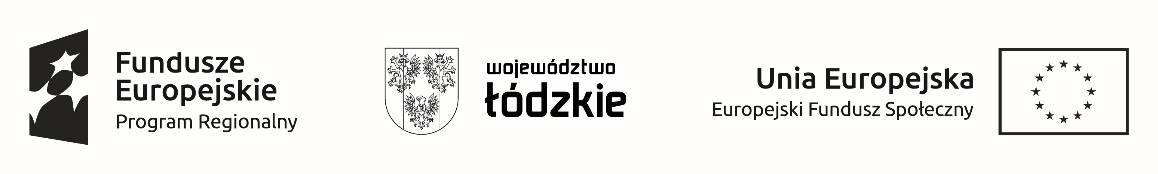                                                                                                           Załącznik Nr 2  do                                                                                                                                   formularza  ofertowego                                                                                   Pieczęć WykonawcyOświadczam(y), że Wykonawcy, którego reprezentuję (my): …………………………………………………………………………..………………………………………………………………………………(nazwa  i adres Wykonawcy)…………………………………………………………………………..………………………………………………………………………………spełnia warunki udziału w postępowaniu na dostawę ...........................................................................................................................................................................................................................................................................................................- zadanie 1/zadanie 2:…………………………………………………………………………………….………………………………………………………………………                                                                                      (nazwa przedmiotu zamówienia)Jednocześnie oświadczam(y), że Wykonawca, którego reprezentuję(my):1) posiada uprawnienia do wykonywania określonej działalności lub czynności, jeżeli przepisy prawa         nakładają obowiązek ich posiadania,2) posiada wiedzę i doświadczenie,3) dysponuje odpowiednim potencjałem technicznym oraz osobami zdolnymi do wykonania       zamówienia,4) znajduje się w sytuacji ekonomicznej i finansowej zapewniającej wykonanie zamówienia.............................................., dnia................................                       ……………………….………………………       (miejscowość)                                                                              (pieczęć imienna i podpis osoby lub osób                                                               uprawnionych do reprezentowania wykonawcy                          wymienionych w dokumentach rejestrowych                                                 lub  we właściwym upoważnieniu)OŚWIADCZENIE O SPEŁNIANIU WARUNKÓW UDZIAŁU W POSTĘPOWANIU 